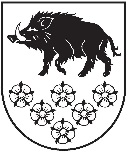 KANDAVAS NOVADA DOMESIA „ KANDAVAS KOMUNĀLIE PAKALPOJUMI”„ Robežkalni”, Kandavas pagasts, Kandavas novads, LV - 3120 Reģ.Nr.41203006844, tālrunis 631 26072, 631 26188, fakss 631 260712015.gada 10.novembrī Nr.4-57/318 			Par iepirkuma procedūru „ Kandavas pilsētas siltumtrašu būvprojekta izstrāde un autoruzraudzība” ID Nr.KKP/2015/9	SIA „Kandavas komunālie pakalpojumi” Iepirkumu komisija 2015.gada 9.novembrī ir saņēmusi jautājumu par iepirkuma procedūras dokumentāciju:	1. Lūdzam precizēt vai norādītais tīklu garums 3000m ir tekošie metri vai iebūvējamais tranšejas garums?Atbilde: Norādītais garums ir tekošie metri.SIA „Kandavas komunālie pakalpojumi” Iepirkumu komisijas priekšsēdētājs																			E.Bariss